МА ДОУ 	д/с «Теремок»ФЕДЕРАЛЬНЫЙ ГОСУДАРСТВЕННЫЙ ОБРАЗОВАТЕЛЬНЫЙ СТАНДАРТДОШКОЛЬНОГО ОБРАЗОВАНИЯ О МУЗЫКАЛЬНОМ РАЗВИТИИ РЕБЁНКАМузыкальный руководитель Фенёк Дарья ВладимировнаФГОС ДОШКОЛЬНОГО ОБРАЗОВАНИЯ О МУЗЫКАЛЬНОМ РАЗВИТИИ РЕБЁНКА	Как вы все знаете, с 2013 года  работаем по ФГОС, и сегодня мне хотелось бы познакомить Вас  с образовательной областью музыкальное развитие, раздел «Музыка». Музыка и детская музыкальная деятельность есть средство и условие вхождения ребёнка в мир социальных отношений, открытия и презентации своего «я» социуму. Это основной ориентир для специалистов и воспитателей в преломлении музыкального содержания программы в соответствии со Стандартом.Образовательная область «Художественно-эстетическое развитие»В образовательной области «Художественно-эстетическое развитие» образовательная область «музыка» представлена наряду с изобразительным и литературным искусством. В этом есть большой плюс, поскольку разделение видов искусства на образовательные области затрудняло процесс интеграции. А по отношению к ребёнку дошкольного возраста в этом вообще мало смысла, для нас важно научить ребёнка общаться с произведениями искусства в целом, развивать художественное восприятие, чувственную сферу, способность к интерпретации художественных образов, и в этом все виды искусства похожи. Их отличают средства художественной выразительности, но в целом назначение любого вида искусства - это отражение действительности в художественных образах, и то, как ребёнок научится их воспринимать. С целями образовательной области эстетического развития  область «Музыка»  Вы можете познакомиться  на данном слайде. Задачи музыкального воспитанияв различных образовательных областяхВ других образовательных областях, обозначенных в Стандарте, раскрыты задачи музыкального воспитания и развития ребёнка.Так, например, касательно образовательной области «Социально-коммуникативное развитие» речь идет о формировании представлений о социокультурных ценностях нашего народа, об отечественных традициях и праздниках.Образовательная область «Познавательное развитие» предполагает развитие воображения и творческой активности; формирование первичных представлений о себе, других людях, объектах окружающего мира, о свойствах и отношениях объектов окружающего мира, о планете Земля как общем доме людей, об особенностях её природы, многообразии стран и народов мира.В образовательной области «Речевое развитие» речь идёт о развитии звуковой и интонационной культуры речи.Образовательная область «Физическое развитие» подразумевает задачи развития таких физических качеств, как координация и гибкость; развитие равновесия, координации движений, крупной и мелкой моторики обеих рук; становление целенаправленности и саморегуляции в двигательной сфере.Круг задач музыкального воспитания и развития ребёнка в дошкольном детстве расширяется. Это задачи, связанные с вхождением ребёнка в мир музыки, задачи развития музыкальной эрудиции и культуры дошкольников, ценностного отношения к музыке как виду искусства, музыкальным традициям и праздникам. Это также задачи, связанные с развитием опыта восприятия музыкальных произведений, сопереживания музыкальным образам, настроениям и чувствам. Для детей дошкольного возраста (3 года -8 лет) - это игровая деятельность, включая сюжетно-ролевую игру как ведущую деятельность детей дошкольного возраста, музыкальная (восприятие и понимание смысла музыкальных произведений, пение, музыкально-ритмические движения, игры на детских музыкальных инструментах) и двигательная (овладение основными движениями) формы активности ребёнка.Формы музыкальной деятельностиИсходя из предложенных Стандартом возрасто-сообразных видов деятельности, становится возможным конкретизировать формы музыкальной деятельности с детьми раннего и дошкольного возраста (таблица). Обратите внимание, что предложенные формы практико-ориентированного характера в первую очередь прорастают из культурных практик ребёнка.Вариативные формы музыкальной деятельности детейраннего и дошкольного возраста в детском садуПодробнее рассмотрим: «Музыкально-дидактическая игра 
как средство развития музыкальных способностей детей дошкольного возраста».Игра –ведущий вид деятельности детей дошкольного возраста. 
 	В дошкольной педагогике ее рассматривают и как один из основных методов воспитания, обучения, и как одну из форм организации деятельности детей. 
Также игра является средством усвоения, закрепления и углубления знаний дошкольников. В работах ученых неоднократно подчеркивалось ее развивающее значение на детей данного возраста (Е. И. Тихеева, Д. В. Менджерицкая, А. П. Усова) 
 	Игры выполняют различные функции в жизни детей: воспитательную, образовательную, обучающую, развивающую, познавательную, коммуникативную, развлекательную, функцию отдыха, организаторскую, ценностно-ориентационную и др. 
В игре ребенок закрепляет свой опыт познания окружающего мира и его преобразования, осуществляется всестороннее развитие ребенка.Некоторые игры направлены на формирование умений и навыков какой-либо деятельности, другие- определенных качеств личности (коммуникативных умений, выдержки, воли, самостоятельности, активности, развитие способностей (общих и специальных) .
В музыкальном воспитании дошкольников игровая деятельность носит специфический характер. Она эмоциональна в силу особенностей эмоционального искусства, что усиливает возможности развития мышления, воображения детей, музыкальных и творческих способностей.Музыкальные игры различны по задачам и видам. Одни направлены на узко дидактические цели (обогащают представления о тембре, динамике, звуковысотности, другие- на более общие (развитие музыкального восприятия, интереса к музыке) .
Среди различных видов игр в музыкальной деятельности дошкольников особое место занимают музыкально-дидактические игры. Специфика их в том, что они содержат в себе обучающую (и воспитывающую) задачу, игровые действия детей и игровые правила. 
Проведение музыкально-дидактических игр включает в себя ознакомление с ее содержанием, объяснение хода и правил игры, показ игровых действий, повторение игры в разных вариантах с постепенным их усложнением.Основное назначение музыкально-дидактических игр:-Формировать у детей музыкальные способности-в доступной игровой форме помочь детям разобраться в соотношении звуков по высоте-развивать чувство ритма, тембровый и динамический слух- побуждать детей к самостоятельным действиям с применением знаний, полученных в процессе НОД по МРД.Предлагаю Вам подборку музыкально-дидактических игр, направленных на развитие музыкальности дошкольников.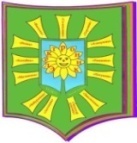 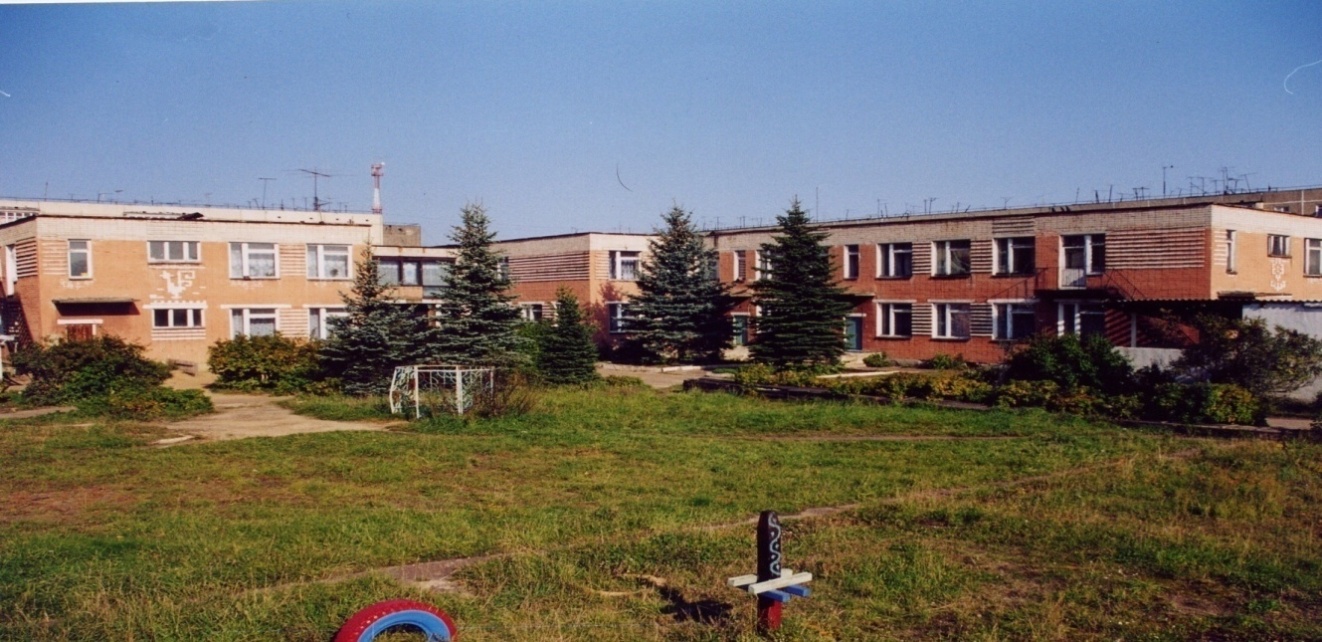 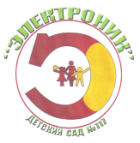 ВозрастВедущая деятельностьВозрастосообразные формы музыкальной деятельности1 -3 годаПредметная, предметно-манипулятивнаяИгровое экспериментирование со звуками на предметной основе.Игры-эксперименты со звуками и игры-путешествия в разнообразныймир звуков (немузыкальных и музыкальных).Предметное коллекционирование (выставка погремушек, детскихмузыкальных инструментов, любимых музыкальных игрушек и тпМузыкально-игровые приёмы (звукоподражание).Музыкальные и музыкально-литературные загадки.Музыкальные пальчиковые и музыкальные логоритмические игры.Музыкально-двигательные игры-импровизации.Музыкальные сказки (слушание и исполнительство)3-5 летИгровая (сюжетно-ролевая игра)Музыкальные сюжетно-ролевые игры (песня-игра).Музыкальные игры-фантазирования.Игровые проблемные ситуации на музыкальной основе.Усложняющиеся игры-эксперименты и игры-путешествия.Музыкально-дидактические игры.Игры-этюды по мотивам музыкальных произведений.Сюжетные проблемные ситуации или ситуации с ролевымвзаимодействием.Концерты-загадки.Беседы, в т. ч. по вопросам детей о музыке.5-7 летСложные интегративные виды деятельности, переход к учебной деятельностиПроблемные и ситуационные задачи, их широкая вариативность,полипроблемность.Музыкально-дидактическая игра.Компьютерные музыкальные игры.Исследовательская (опытная) деятельность.Проектная деятельность.Театрализованная деятельность.Хороводная игра.Музыкальные игры-импровизации.Музыкальные конкурсы, фестивали, концерты.Музыкальные экскурсии и прогулки, музыкальный музей.Интегративная деятельность (художественная полидеятельность).Клуб музыкальных интересов.Коллекционирование (в т. ч. и музыкальных впечатлений).Самостоятельная музыкальная деятельность детей